Working from Heights WRITTEN RESCUE PLAN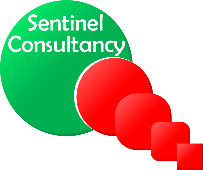 Communication:What communication systems will be used between the suspended worker and supervisor / rescue team?Direct voice communicationWhistleMobile PhoneTwo-way Radios / HeadsetsOther; _______________________________________________________________________________Emergency Contact:In the event of a fall from height, the supervisor will immediately alert the rescue team and first aid.If the rescue team cannot affect a rescue within 5 minutes Emergency Services are to be called at once.Name of this site: ___________________________________	Supervisor:	_________________First Aid Attendant(s): ___________________________________________________________________Fall From Height RESCUE TEAM MEMBERS:__________________________________________________________________________________________________________________________________________________________________________EMERGENCY PHONE NUMBERS - CALL 9-9-9-9 or ___________________________________________Fire: ___________________	Police: __________________	Ambulance:	_________________Safety of Rescuers:Are Operators trained and competent to use of rescue equipment?	Yes	NoAre Rescue training records current?	Yes	NoAre there a sufficient number of rescuers available?	Yes	NoIs rescue equipment appropriate for nature of work?	Yes	NoWhat obstructions are in the way of reaching the suspended Operator? (Detail):_______________________________________________________________________________________________________________________________________________________________________________________________________________________________________________________________Have assessments been made of anchor points, and are they acceptable?	Yes	NoHas consideration been given to the method of attaching the casualty? (Detail):	Yes	No_______________________________________________________________________________________________________________________________________________________________________________________________________________________________________________________________Page 1|3How will rescuers get to casualty?Rescue ladderRemote Rescue KitKeys to building and roofElevatorPull casualty in through window / balconyPull casualty up through floor / roofClimb / repel down building / structureSuspended access equipmentAerial equipment from groundCrane man basketWhat equipment is needed to ensure rescue within 5 minutes, to minimize suspension trauma?Rescue ladderAerial truckRescue Kit – WinchSuspended access equipmentRescue Kit – Haul-upClimbing / rope rescue systemLow Height Rescue KitCrane man basketDescent Rescue KitStretcherElevated Work PlatformFirst Aid KitIf Worker is injuredCan the casualty still be rescued within 5 minutes?	Yes	NoIs a qualified first aider who understands suspension trauma present?	Yes	NoWho will alert emergency services and the hospital? (Detail):_______________________________________________________________________________________________________________________________________________________________________________________________________________________________________________________________How will others be protected?Assign someone to direct traffic	Set up barriersOther;_______________________________________________________________________________________________________________________________________________________________________________________________________________________________________________________________Page 2|3How will Accident scene be protected?Prevent further injury or damage	Set up barriersPreserve wreckage	Take photographsNotify Employer	ROP-Notify Ministry of LabourOther Considerations:Precautions for working alone (Detail):_______________________________________________________________________________________________________________________________________________________________________________________________________________________________________________________________Unusual features of building / structure (Detail):_______________________________________________________________________________________________________________________________________________________________________________________________________________________________________________________________Weather Conditions (Detail):_______________________________________________________________________________________________________________________________________________________________________________________________________________________________________________________________Proximity to emergency services / hospital (Detail):_______________________________________________________________________________________________________________________________________________________________________________________________________________________________________________________________Language barriers (agency / contract staff) (Detail):_______________________________________________________________________________________________________________________________________________________________________________________________________________________________________________________________APPROVAL OF WORK AT HEIGHT RESCUE PLAN:Supervisor:Name (print): ____________________________________	Cell Phone # ________________________Signature: ______________________________________	Date: ______________________________Page 3|3